Buchstaben  deutsches AlphabetDas deutsche Alphabet ist diejenige Variante des lateinischen Alphabets, die zur Schreibung der deutschen Spracheverwendet wird. Im heutigen standardisierten Gebrauch umfasst es die 26 Grundbuchstaben des lateinischen Alphabets zuzüglich der drei Umlaute (Ä, Ö, Ü). In Deutschland, Österreich und Luxemburg[1] sowie den deutschsprachigen Minderheiten in Belgien,[2] Dänemark (Nordschleswig)[3] Italien (Südtirol)[4] und Polen (Oberschlesien) kommt das Eszett (ß)(auch „scharfes S“ genannt) hinzu, in der Schweiz und in Liechtenstein jedoch nicht mehr. Ver http://de.wikipedia.org/wiki/Deutsches_Alphabet - Nach der Abschaffung der Schlussbuchstabigkeit des ß im Zuge der Rechtschreibreform von 1996 steht der Buchstabe ß heute (außer in Namen) nach Langvokal und Diphthong und bezeichnet dort ein stimmloses s.Die einzelnen Buchstaben haben neutrales Genus (sächliches Geschlecht; „das A“, „das B“ usw.).Die 30 Buchstaben des deutschen Alphabets sind:Namen der BuchstabenFür die Schreibung der meisten deutschen Buchstabennamen gibt es keine Tradition. Nur für einige sind Schreibungen in den einschlägigen Wörterbüchern zu finden, zum Teil auch nur als Bestandteil zusammengesetzter und abgeleiteter Wörter (Tezett, ausixen). Die existierenden Schreibungen sind im Vergleich nicht konsequent (Zett, Eff, aber Jot, Es). Die Namensgebung selbst (siehe Aussprache) ist im deutschen Sprachgebiet weitgehend einheitlich (siehe auch: Buchstabiertafel).Im Folgenden ist zunächst die Aussprache (IPA) genannt, dann folgen die nach den Rechtschreibregeln möglichen Schreibungen (da aa und oo im Auslaut ziemlich unüblich sind, sind Varianten damit nicht genannt; ebenso wenig denkbare Varianten mit ä, z. B. Änn, Än). Fett sind die Schreibungen gesetzt, die auch in Wörterbüchern zu finden sind.A/a: [aː] Ah, A (in Abece)Ä/ä: [ɛː] Äh, Ä; gelegentlich auch A-UmlautB/b: [beː] Beh, Bee, Be (in Abece)C/c: [tseː] Ceh, Cee, Ce (in Abece)D/d: [deː] Deh, Dee, DeE/e: [eː] Eh, Ee, EF/f: [ɛf] Eff (in Effeff), EfG/g: [geː] Geh, Gee, GeH/h: [haː] Hah, HaI/i: [iː] Ih, IJ/j: [jɔt] Jott, Jot; in Österreich auch [jeː] Jeh, Jee, JeK/k: [kaː] Kah, KaL/l: [ɛl] Ell, ElM/m: [ɛm] Emm, EmN/n: [ɛn] Enn, EnO/o: [oː] Oh, OÖ/ö: [øː] Öh, Ö; gelegentlich auch O-UmlautP/p: [peː] Peh, Pee, PeQ/q: [kuː] Quh, Qu; in Österreich [kveː] Queh, Quee, Que in der Verbindung mit „u“, daher nicht in der MathematikR/r: [ɛr] Err, ErS/s: [ɛs] Ess, Es (in Eszett)ẞ/ß: [ɛs't͡sɛt] Esszett, Eszett, Esszet, Eszet; auch: scharfes S [ɛs] (weitere Namen siehe unter ß)T/t: [teː] Teh, Tee, Te (in Tezett)U/u: [uː] Uh, UÜ/ü: [yː] Üh, Ü; gelegentlich auch U-UmlautV/v: [faʊ] VauW/w: [veː] Weh, Wee, WeX/x: [iks] Ix (in ausixen)Y/y: ['ʏpsilɔn] YpsilonZ/z: [t͡sɛt] Zett, ZetEscuchar el pronunciador http://de.wikipedia.org/wiki/Datei:German_alphabet.ogg  audioSigno “Es” S s  sigmaFür den Kleinbuchstaben s wurden mehrere Zeichen entwickelt: Zum einen das runde s (s) eine verkleinerte Version des Großbuchstabens S, zum anderen das lange s „ſ“, das seinen Ursprung wahrscheinlich in zügiger Schreibschrift hat. Im Schriftbild wurde das lange s im Wort-, Silben- und Stammanlaut und meist innerhalb eines Wortes verwendet, das runde s vor allem am Ende eines Wortes oder Teilwortes (zu den Regeln vergleiche den Artikel Langes s). Übrigens gibt es auch vom kleinen griechischen Sigma je eine Variante für die Position Wortanfang und Wortmitte (σ) und Wortende (ς), und auch hier kann die finale Variante sowohl am Wort- als auch (wenn auch seltener, und nach nicht ganz den gleichen bzw. so klaren Regeln wie im Deutschen) am Morphem-Ende eintreten. Siehe auch Entstehung des Minuskel-s im Artikel „Langes s“.In den gebrochenen Schriften ist in der deutschen Rechtschreibung weiterhin die Unterscheidung zwischen langem und rundem s verpflichtend. Frühe Antiquaschriften enthielten den Buchstaben ebenfalls oft, dort kam er jedoch außer Gebrauch. Das lange s hat allerdings im Deutschen seine Spur im Buchstaben ß hinterlassen, das auf eine Ligatur aus ſ und z oder s zurückgeht. Die genaue Herkunft des Eszett ist bisher ungeklärt, Informationen hierzu im Artikel ß.Bezeichnungen der S-VariantenZu den Buchstaben Langes s („ſ“), Schluss-s, Scharfes s („ß“) und Großes Eszett (1) gibt es jeweils eigene Artikel. Das Fugen-s, das zwischen Teilen von zusammengesetzten Wörtern wie „Amtssprache“ steht, ist eine Besonderheit der deutschen Sprache. (1) Siehe unten        langes s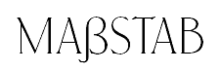 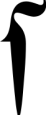 GroßbuchstabenAÄBCDEFGHIJKLMNOÖPQRSẞTUÜVWXYZKleinbuchstabenaäbcdefghijklmnoöpqrsßtuüvwxyz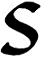 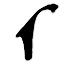 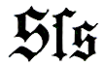 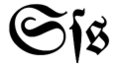 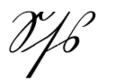 Unzial
(3.–9. Jahrhundert)Karolingische Minuskel
(8.–11. Jahrhundert)Textur
(ab 12. Jahrhundert)Fraktur
(ab um 1514)Deutsche Kurrentschrift
(ab 16. Jahrhundert)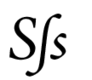 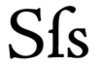 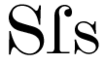 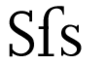 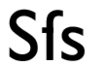 Humanistische Kursive
(15. Jahrhundert)Renaissance-Antiqua
(ab 16. Jahrhundert)Klassizistische Antiqua
(ab Ende 18. Jahrhundert)Egyptienne
(ab etwa 1830)Grotesk
(ab etwa 1830)